О внесении изменений и дополнений в Устав городского округа – города Барнаула Алтайского края (в ред. решения от 04.09.2020 №556)В целях приведения Устава городского округа – города Барнаула Алтайского края в соответствие с действующим законодательством Российской Федерации, руководствуясь статьей 44 Федерального закона от 06.10.2003 №131-ФЗ «Об общих принципах организации местного самоуправления в Российской Федерации» и статьей 81 Устава городского округа – города Барнаула Алтайского края, рассмотрев предложения рабочей группы и мотивированное заключение по итогам публичных слушаний по проекту муниципального правового акта о внесении изменений и дополнений в Устав городского округа – города Барнаула Алтайского края, городская Дума РЕШИЛА:1. Внести в Устав городского округа – города Барнаула Алтайского края, принятый решением городской Думы от 28.02.2018 №71 (в ред. решения от 04.09.2020 №556), следующие изменения и дополнения:1.1. В статье 13:1.1.1. Пункт 44 изложить в следующей редакции:«44) организация в соответствии с федеральным законом выполнения комплексных кадастровых работ и утверждение карты-плана территории;»;1.1.2. Дополнить пунктом 45 следующего содержания:«45) принятие решений и проведение на территории городского округа мероприятий по выявлению правообладателей ранее учтенных объектов недвижимости, направление сведений о правообладателях данных объектов недвижимости для внесения в Единый государственный реестр недвижимости.»;1.2. Статью 15 дополнить пунктом 19 следующего содержания:«19) осуществление мероприятий по оказанию помощи лицам, находящимся в состоянии алкогольного, наркотического или иного токсического опьянения.»;1.3. Часть 2 статьи 17 изложить в следующей редакции:«2. Организация и осуществление видов муниципального контроля регулируются Федеральным законом от 31.07.2020 №248-ФЗ «О государственном контроле (надзоре) и муниципальном контроле в Российской Федерации».»;1.4. Дополнить статьей 21.1 следующего содержания:«Статья 22.1 Сход граждан1. В случаях, предусмотренных Федеральным законом от 06.10.2003 №131-ФЗ «Об общих принципах организации местного самоуправления в Российской Федерации», сход граждан может проводиться в соответствии с законом Алтайского края в населенном пункте (либо на части его территории), входящем в состав городского округа, по вопросу введения и использования средств самообложения граждан на территории данного населенного пункта (либо на части его территории).2. Сход граждан, предусмотренный частью 1 настоящей статьи, может созываться Барнаульской городской Думой по инициативе группы жителей населенного пункта (соответствующей части территории населенного пункта) численностью не менее 10 человек.3. Критерии определения границ части территории населенного пункта, входящего в состав городского округа, на которой может проводиться сход граждан по вопросу введения и использования средств самообложения граждан, устанавливаются законом Алтайского края.4. Сход граждан, предусмотренный настоящей статьей, правомочен при участии в нем более половины обладающих избирательным правом жителей населенного пункта (соответствующей части территории населенного пункта). В случае, если в населенном пункте отсутствует возможность одновременного совместного присутствия более половины обладающих избирательным правом жителей населенного пункта (соответствующей части территории населенного пункта), сход граждан проводится поэтапно в срок, не превышающий одного месяца со дня принятия решения о проведении схода граждан. При этом лица, ранее принявшие участие в сходе граждан, на последующих этапах участия в голосовании не принимают. Решение схода граждан считается принятым, если за него проголосовало более половины участников схода граждан.»;1.5. В статье 63 абзац 13 исключить;1.6. Статью 66 дополнить абзацем 17 следующего содержания:«организует предоставление ритуальных услуг, а также работу по содержанию мест захоронения;»;1.7. Часть 8 статьи 78 дополнить абзацем 4 следующего содержания:«проектов нормативных правовых актов, разработанных в целях ликвидации чрезвычайных ситуаций природного и техногенного характера на период действия режимов чрезвычайных ситуаций.»;1.8. В части 4 статьи 81 слово «его» исключить, дополнить словами «уведомления о включении сведений об Уставе, муниципальном правовом акте о внесении изменений в Устав в государственный реестр уставов муниципальных образований субъекта Российской Федерации, предусмотренного частью 6 статьи 4 Федерального закона от 21.07.2005    №97-ФЗ «О государственной регистрации уставов муниципальных образований»; 1.9. Абзац 1 части 4 статьи 91 изложить в следующей редакции:«4. Городской округ создает учреждения, участвует в создании хозяйственных обществ, в том числе межмуниципальных, необходимых для осуществления полномочий по решению вопросов местного значения, а также создает муниципальные предприятия в случаях, предусмотренных Федеральным законом от 14.11.2002 №161-ФЗ «О государственных и муниципальных унитарных предприятиях», с соблюдением требований, установленных антимонопольным законодательством Российской Федерации. Функции и полномочия учредителя в отношении муниципальных предприятий и учреждений осуществляют уполномоченные органы местного самоуправления.»;1.10. Статью 94 дополнить частью 4 следующего содержания:«4. В качестве составной части бюджета города могут быть предусмотрены сметы доходов и расходов отдельных населенных пунктов, других территорий, не являющихся муниципальными образованиями. Порядок составления, утверждения и исполнения указанных смет определяется администрацией города с соблюдением требований, установленных Бюджетным кодексом Российской Федерации.»;1.11. Абзац 2 части 1 статьи 99 изложить в следующей редакции:«Размер платежей в порядке самообложения граждан устанавливается в абсолютной величине равным для всех жителей городского округа (населенного пункта (либо части его территории), входящего в состав городского округа), за исключением отдельных категорий граждан, численность которых не может превышать 30 процентов от общего числа жителей городского округа (населенного пункта (либо части его территории), входящего в состав городского округа) и для которых размер платежей может быть уменьшен.».2. Направить принятое решение для государственной регистрации в Управление Министерства юстиции Российской Федерации по Алтайскому краю.3. Настоящее решение вступает в силу со дня официального опубликования в соответствии с Федеральным законом от 06.10.2003           №131-ФЗ «Об общих принципах организации местного самоуправления в Российской Федерации», за исключением пункта 1.3, который вступает в силу с 01.07.2021, и пункта 1.8, который вступает в силу с 07.06.2021.4. Комитету информационной политики (Андреева Е.С.) обеспечить опубликование решения в газете «Вечерний Барнаул» и официальном сетевом издании «Правовой портал администрации г.Барнаула» после его государственной регистрации.5. Контроль за исполнением решения возложить на комитет по законности и местному самоуправлению (Огнев И.В.).ПроектРоссийская Федерация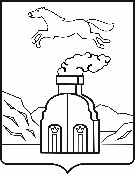 Барнаульская городская ДумаРЕШЕНИЕот	№	Председатель городской Думы                                 Г.А. БуевичГлава городаВ.Г. Франк